FIRST LUTHERAN CHURCH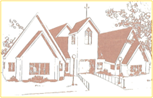 April 28, 2024, Fifth Sunday of EasterPastor Erik RundquistOUR MISSION STATEMENT:“We are called by God to grow in faith together, sharing Christ’s love with each other and our community”Welcome to Worship this morning!To receive Holy Communion, you may come to the front and receive the bread and wine or grape juice, you may ask an usher to have the pastor bring the elements to you in the pew, or you may pick up the cup/wafer in the narthex before the service and commune yourself at your seat.Reminder: We are videoing “live”.Please sign the pew pad and pass down the aisle.  Thank You.Augsburg Fortress Hymn License SBT003486/ CCLI-Copyright License # 1961276 & Streaming Plus License #20937714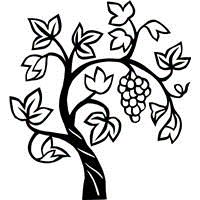 This Sunday’s image of how the risen Christ shares his life with us is the image of the vine. Christ the vine and we the branches are alive in each other, in the mystery of mutual abiding described in the gospel and the first letter of John. Baptism makes us a part of Christ’s living and life-giving self and makes us alive with Christ’s life. As the vine brings food to the branches, Christ feeds us at his table. We are sent out to bear fruit for the life of the world.Prelude	Joanne RichardsWelcome & AnnouncementsLighting of the Candles and Ringing of the BellSpecial Music	“Festive Celebration”	Bell ChoirHymn	“Here I Am to Worship”	 1 Light of the world, You stepped down into darkness, opened my eyes, let me see. Beauty that made this	heart adore You, hope of a life spent with You.Refrain: So, here I am to worship, here I am to bow down, here I am to say that You’re my God. And You’re altogether lovely, altogether worthy, altogether wonderful to me..Refrain: So, here I am to worship, here I am to bow down, here I am to say that You’re my God. And You’re altogether lovely, altogether worthy, altogether wonderful to me.3 And I’ll never know how much it cost To see my sin upon that cross. And I’ll never know how much it cost To see my sin upon that cross.Refrain: So, here I am to worship, here I am to bow down, here I am to say that You’re my God. And You’re altogether lovely, altogether worthy, altogether wonderful to me. Thanksgiving for BaptismAll may make the sign of the cross, the sign that is marked at baptism, as the presiding minister begins.P:	Blessed be the holy Trinity, ☩ one God, the wellspring of grace, our Easter and our joy.C:	Amen.P:	Look, here is water!C:	Here is our water of life! Alleluia!P:	Immersed in the promises of baptism, let us give thanks for what God has done for us.  We give you thanks, O God, for in the beginning your voice thundered over the deep and water became the essence of life.  Adam and Eve beheld Eden’s verdant rivers.  The ark carried your creation through the flood into a new day.  Miriam led the dancing as your people passed through the sea into freedom’s land.  In a desert pool the Ethiopian official entered your boundless baptismal life.  Look, here is water!C:	Here is our water of life! Alleluia!P:	At the river your beloved Son was baptized by John and anointed with the Holy Spirit.  By the baptism of Jesus’ death and resurrection you opened the floodgates of your reconciling love, freeing us to live as Easter people.  We rejoice with glad hearts, giving all honor and praise to you, through the risen Christ, our source of living water, in the unity of the Holy Spirit, now and forever.C:	Amen.P:	Look, here is water!C:	Here is our water of life! Alleluia!Prayer of the DayL:	Almighty God, through your Son Jesus Christ you gave the holy apostles many gifts and commanded them to feed your flock. Inspire all pastors to proclaim your word diligently and your people to receive it willingly, that finally we may receive the crown of eternal glory; through Jesus Christ, our Savior and Lord.C:	Amen.First Lesson:	Acts 8:26-40	Paul Olson26An angel of the Lord said to Philip, “Get up and go toward the south to the road that goes down from Jerusalem to Gaza.” (This is a wilderness road.) 27So he got up and went. Now there was an Ethiopian eunuch, a court official of the Candace, queen of the Ethiopians, in charge of her entire treasury. He had come to Jerusalem to worship 28and was returning home; seated in his chariot, he was reading the prophet Isaiah. 29Then the Spirit said to Philip, “Go over to this chariot and join it.” 30So Philip ran up to it and heard him reading the prophet Isaiah. He asked, “Do you understand what you are reading?” 31He replied, “How can I, unless someone guides me?” And he invited Philip to get in and sit beside him. 32Now the passage of the scripture that he was reading was this: 
 “Like a sheep he was led to the slaughter,
  and like a lamb silent before its shearer,
   so he does not open his mouth.
 33In his humiliation justice was denied him.
  Who can describe his generation?
   For his life is taken away from the earth.”
34The eunuch asked Philip, “About whom, may I ask you, does the prophet say this, about himself or about someone else?” 35Then Philip began to speak, and starting with this scripture, he proclaimed to him the good news about Jesus. 36As they were going along the road, they came to some water; and the eunuch said, “Look, here is water! What is to prevent me from being baptized?” 38He commanded the chariot to stop, and both of them, Philip and the eunuch, went down into the water, and Philip baptized him. 39When they came up out of the water, the Spirit of the Lord snatched Philip away; the eunuch saw him no more, and went on his way rejoicing. 40But Philip found himself at Azotus, and as he was passing through the region, he proclaimed the good news to all the towns until he came to Caesarea.Psalm 22:25-31	Paul OlsonL:	From you comes my praise in the great assembly;I will perform m vows in the sight of those who fear the LORD.C:	The poor shall eat and be satisfied,Let those who seek the LORD give praise!  May your hearts live forever!”L:	All the ends of the earth shall remember and turn to the LORD;All the families of nations shall bow before God.C:	For dominion belongs to the LORD,who rules over the nations.L	Indeed, all who sleep in the earth shall bow down in worship;All who go down to the dust, though they be dead, shall kneel before the LORD.C:	Their descendants shall serve the LORD,Whom they shall proclaim to generations to come.L:	They shall proclaim God’s deliverance to a people yet unborn,saying to them, “The LORD has acted!”Second Lesson:	1 John 4:7-21	Paul Olson7Beloved, let us love one another, because love is from God; everyone who loves is born of God and knows God. 8Whoever does not love does not know God, for God is love. 9God’s love was revealed among us in this way: God sent his only Son into the world so that we might live through him. 10In this is love, not that we loved God but that he loved us and sent his Son to be the atoning sacrifice for our sins. 11Beloved, since God loved us so much, we also ought to love one another. 12No one has ever seen God; if we love one another, God lives in us, and his love is perfected in us.
 13By this we know that we abide in him and he in us, because he has given us of his Spirit. 14And we have seen and do testify that the Father has sent his Son as the Savior of the world. 15God abides in those who confess that Jesus is the Son of God, and they abide in God. 16So we have known and believe the love that God has for us. 
  God is love, and those who abide in love abide in God, and God abides in them. 17Love has been perfected among us in this: that we may have boldness on the day of judgment, because as he is, so are we in this world. 18There is no fear in love, but perfect love casts out fear; for fear has to do with punishment, and whoever fears has not reached perfection in love. 19We love because he first loved us. 20Those who say, “I love God,” and hate their brothers or sisters, are liars; for those who do not love a brother or sister whom they have seen, cannot love God whom they have not seen. 21The commandment we have from him is this: those who love God must love their brothers and sisters also.Gospel Acclamation	“Alleluia…….”	Red Worship Book pg. 142P:	The Holy Gospel according to St. LukeC:	Glory to you, O Lord (Spoken)	Red Worship Book pg. 143Gospel:	John 15:1-8[Jesus said:] 1“I am the true vine, and my Father is the vinegrower. 2He removes every branch in me that bears no fruit. Every branch that bears fruit he prunes to make it bear more fruit. 3You have already been cleansed by the word that I have spoken to you. 4Abide in me as I abide in you. Just as the branch cannot bear fruit by itself unless it abides in the vine, neither can you unless you abide in me. 5I am the vine, you are the branches. Those who abide in me and I in them bear much fruit, because apart from me you can do nothing. 6Whoever does not abide in me is thrown away like a branch and withers; such branches are gathered, thrown into the fire, and burned. 7If you abide in me, and my words abide in you, ask for whatever you wish, and it will be done for you. 8My Father is glorified by this, that you bear much fruit and become my disciples.”The Gospel of Our Lord	Red Worship Book pg. 143C: Praise to you, O Christ. (spoken)	Children’s Sermon	Deacon Susan William Sermon       	Deacon Susan WilliamHymn	“Now the Green Blade Rises”” 	Red Worship Book #3791	Now the green blade rises from the buried grain, wheat that in dark earth many days has lain;	love lives again, that with the dead has been; love is come again like wheat arising green.2	In the grave they laid him, love by hatred slain, thinking that he would never wake again;	laid in the earth like grain that sleeps unseen; love is come again like wheat arising green.3	Forth he came at Easter, like the risen grain, he that for three days in the grave had lain;	raised from the dead, my living Lord is seen; love is come again like wheat arising green.4	When our hearts are wintry, grieving, or in pain, your touch can call us back to life again,	fields of our hearts that dead and bare have been; love is come again like wheat arising green.Text: John MacLeod Campbell Crum, 1872-1958Text from Oxford Book of Carols © Oxford University Press 1928. All rights reserved
Duplication in any form prohibited without permission or valid license from copyright administrator.Installation of a Pastor		Presentation	Deacon Susan Williams	The assembly stands. The pastor being installed and a representative of the calling body come before the presiding minister and the assembly.The presiding minister addresses the assembly.Having been authorized by the church to install Erik Rundquist ,our co-worker in the gospel, as   Pastor,I now ask for certification of this call.A representative of the calling body addresses the presiding minister.After prayerful deliberation,we, of   Pastor, First Lutheran Church ,have called Erik Rundquist   to serve as a minister of word and sacramentin the position of PastorI present   Pastor Erik Rundquist and this letter certifying the call.The representative gives the presiding minister the letter certifying that the call has been received and accepted.The representative moves aside, and the assembly is seated.Address and QuestionsThe presiding minister addresses the minister of word and sacrament.A reading from John: Jesus said, “Peace be with you. As the Father has sent me, so I send you. Receive the Holy Spirit. If you forgive the sins of any, they are forgiven them; if you retain the sins of any, they are retained.” (John 20:21-23)A reading from Matthew: Jesus said, “All authority in heaven and on earth has been given to me. Go therefore and make disciples of all nations, baptizing them in the name of the Father and of the Son and of the Holy Spirit, and teaching them to obey everything that I have commanded you. And remember, I am with you always, to the end of the age.” (Matthew 28:18-20)A reading from First Timothy: Set the believers an example in speech and conduct, in love, in faith, in purity. Attend to the public reading of scripture, to exhorting, to teaching. Do not neglect the gift that is in you, which was given to you through prophecy with the laying on of hands by the council of elders. Put these things into practice, devote yourself to them, so that all may see your progress. Pay close attention to yourself and to your teaching; continue in these things, for in doing this you will save both yourself and your hearers. (1 Timothy 4:12-16)The presiding minister addresses questions to the minister of word and sacrament.  Pastor Erik Rundquist , in the presence of this assemblywill you commit yourself to this new trust and responsibility,in the confidence that it comes from God through the call of the church?Response: I will, and I ask God to help me.Will you preach and teach in accordance with the holy scripturesand with the confessions of the Lutheran church?Will you carry out this ministry in harmony with the constitutionsof the Evangelical Lutheran Church in America?Response: I will, and I ask God to help me.Will you be diligent in your study of the holy scripturesand faithful in your use of the means of grace?Response: I will, and I ask God to help me.Trusting in God’s care,will you love, serve, and pray for God’s people,nourish them with the word and sacraments,and lead them by your own example in faithful service and holy living?Response: I will, and I ask God to help me.Will you give faithful witness in the world,that God’s love may be known in all that you do?Response: I will, and I ask God to help me.Almighty God, who has given you the will to do these things,graciously give you the strength and compassion to perform them.C:  Amen.The assembly stands.The presiding minister addresses the assembly.People of God,will you receive Pastor Erik Rundquist as a messenger of Jesus Christsent to serve all people with the gospel of hope and salvation?Will you regard  Pastor Erik Rundquist  as a servant of Christ and a steward of the mysteries of God?C: We will, and we ask God to help us.Will you pray for Pastor Erik Rundquist?Will you help and honor  Pastor Erik Rundquist  in carrying out this ministry?In all things, will you strive to live together in the peace and unity of Christ?C: We will, and we ask God to help us.The presiding minister addresses the minister of word and sacrament. Erik Rundquist  the office of   Pastor now committed to youin the name of the Father, and of the Son, and of the Holy Spirit.C: Amen.BlessingThe newly installed pastor may kneel as the presiding minister proclaims God’s blessing.The God of peace, who brought again from the dead our Lord Jesus,the great shepherd of the sheep, by the blood of the eternal covenant,make you complete in everything good so that you may do God’s will,working in you that which is pleasing in God’s sight;through Jesus Christ, to whom be the glory forever and ever.C: Amen.The pastor stands. The following procession to the places of the word and sacraments may be used.The presiding minister escorts the pastor to the place of baptism. A representative of the congregation says:You have been called to be among us to baptize, to teach, and to forgive sins.They proceed to the place of the word. A representative of the congregation says:You have been called to be among us to proclaim the good news.They proceed to the place of the meal. A representative of the congregation says:You have been called to be among us to preside at the Lord’s supper.The presiding minister may address the assembly with these or similar words.People of God, I present to you Pastor Erik Rundquist , your  Pastor  .Let us welcome  Pastor Erik Rundquist  in the name of Christ.The assembly may offer acclamation with applause.	Nicene Creed	Red Worship Book pg. 104Prayers of IntercessionP:	Rejoicing that Jesus is risen and love has triumphed over fear, let us pray for the church, the world, and all those in need of good news.A brief silence.P:	We pray for the church around the world, for all ministers, and for the mission of the gospel. Keep all the newly baptized and confirmed in your care. Cleanse our hearts with your word and help us to abide in you always. God of grace,C:	hear our prayer.P:	For the well-being of the earth and of all created things: for rivers and lakes, streams and estuaries, melting glaciers and polluted waters (local bodies of water may be named). Renew the face of the earth and shower us with your goodness. God of grace,C:	hear our prayer.P:	For the nations and all those in authority: for local, state, and national leaders, for elected representatives at every level, and for international organizations, that justice and peace may reign. God of grace,C:	hear our prayer.P:	For all those in need: for any experiencing homelessness or unemployment, for those fleeing from oppression or seeking asylum, and for all who are ill or suffering (especially).). God of grace,C:	hear our prayer.P:	For this congregation: for the caring ministries of this faith community, for all who visit and minister to one another, for all who take communion to homes or care centers, and for all who seek to share your love with the world. God of grace,C:  hear our prayer.Here other intercessions may be offered P:  With thanksgiving for the saints who rest from their labors. Help us, like them, to bear much fruit and to become your disciples, and at the last, bring us to that heavenly banquet where all will feast together at your table. God of grace,C:	hear our prayer.P:	Into your hands, most merciful God, we commend all for whom we pray, trusting in your abiding love; through Jesus Christ, our resurrected and living Lord.C:	Amen.Sharing of the PeaceOffering/Song	“There is a Redeemer” by Melody Green	 There is a Redeemer, Jesus, God’s own Son, Precious Lamb of God, Messiah, Hope for sinners slain.Refrain: Thank you, O my Father For giving us Your Son; And leaving Your Spirit ‘til The Work on earth is done.Jesus, my Redeemer, Name above all names, Precious Lamb of God, Messiah, Hope for sinners slain.Refrain: Thank you, O my Father For giving us Your Son; And leaving Your Spirit ‘til The Work on earth is done.When I stand in glory, I will see His face And there I’ll serve my King forever, In that holy place.Refrain:Thank you, O my Father For giving us Your Son; And leaving Your Spirit ‘til The Work on earth is done.CCLI Song #11483©1982 Birdwing MusicAdmin by EMI Christian Music Publ.Offering PrayerP:	Risen One, you call us to believe and bear fruit.  May the gifts that we offer here be signs of your abiding love.  Form us to be your witnesses in the world, through Jesus Christ, our true vine.C:	Amen.Words of InstitutionThe Lord’s Prayer	Red Worship Book pg. 145Distribution of Holy CommunionThis is the gift of God for all people without exception of faith tradition or age.We provide gluten free bread and grape juice at your request.Communion Hymn	“The Lord Is Present in His Sanctuary”	TOSB #216The Lord is present in His sanctuary, let us praise—the Lord.  The Lord is present in His sanctuary, let us praise—the Lord.Refrain: Praise Him, praise Him, let us praise the Lord. Praise Him, praise Him, let us praise Jesus.The Lord is present in His sanctuary, let us delight in the Lord.  The Lord is present in His sanctuary, let us delight in the Lord.Refrain: Praise Him, praise Him, let us praise the Lord. Praise Him, praise Him, let us praise Jesus.The Lord is present in His sanctuary, let us serve the Lord.  The Lord is present in His sanctuary, let us serve the Lord.Refrain: Praise Him, praise Him, let us praise the Lord. Praise Him, praise Him, let us praise Jesus.Words and music by Gail Cole©1975 by Church of the Messiah, 231 East Grand Blvd.Detroit, MI, 48207.  All rights reserved.  Used by permissionThis arrangement copyright © 1983 by Church of the Messiah, Detroit, MICommunion Hymn	“Praise to the Lord”	TOSB #172Praise to the Lord, the Almighty, the King of creation; O my soul, praise him, for ne is they health and salvation; All ye who hear, How to his temple draw near, Joining in glad adoration.Praise to the Lord, who o’er all things so wondrously reigneth, Shelters thee under his wings, yea, so gently sustaineth: Hast thou not seen How thy desires have been Granted in what he ordaineth?Praise to the Lord, who doth prosper they work and defend thee; Surely his goodness and mercy here daily attend thee: Ponder a new What the Almighty can do Who with his doth be-friend thee.Praise the Lord, O let all that is in me adore him!  All that hath life and breath, come now with praises before him!  Let the amen Sound from his people again: Gladly for ever adore him.Joachim NeanderTr. Cat WinkworthStralsund Gesangbuch, 1665 Prayer after CommunionP:	Shepherding God, you have prepared a table before us and nourished us with your love.  Send us forth from this banquet to proclaim your goodness and share the abundant mercy of Jesus, our redeemer and friend.C:	Amen.BlessingP:	Alleluia! Christ is risen!C:	Christ is risen indeed! Alleluia!P:	The God of resurrection power, the Christ of unending joy, and the Spirit of Easter hope ☩ bless you now and always.C:	Amen.Hymn	“Alleluia! Sing to Jesus”	Red Worship Book #3921	Alleluia! Sing to Jesus; his the scepter, his the throne; Alleluia! his the triumph, his the victory alone.	Hark! The songs of peaceful Zion thunder like a mighty flood: "Jesus out of ev'ry nation has redeemed us by his blood."2	Alleluia! Not as orphans are we left in sorrow now; Alleluia! he is near us; faith believes, nor questions how.  Though the cloud from sight received him when the forty days were o'er, shall our hearts forget his promise: “I am with you evermore"?3	Alleluia! Bread of heaven, here on earth our food, our stay; Alleluia! here the sinful flee to you from day today.  Intercessor, friend of sinners, earth's redeemer, hear our plea where the songs of all the sinless	sweep across the crystal sea.4	Alleluia! King eternal, Lord omnipotent we own; Alleluia! born of Mary, earth your footstool, heav'n your throne.  As within the veil you entered, robed in flesh, our great high priest, here on earth both priest and victim in the eucharistic feast.5	Alleluia! Sing to Jesus; his the scepter, his the throne; Alleluia! his the triumph, his the victory alone.	Hark! The songs of peaceful Zion thunder like a mighty flood: “Jesús out of ev'ry nation has redeemed us by his blood."Text: William C. Dix, 1837-1898, alt.Dismissal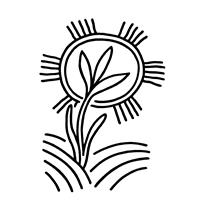 P:	Alleluia! Go in peace. Rejoice and be glad.C:	Thanks be to God.  Alleluia!the worship is ended … let the service begin...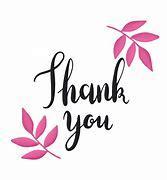 Announcements for April 28thThank you to Deacon Susan Williams for being here for the Installation of Pastor Erik and preaching this morning.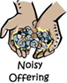 **The Noisy offering for the month of April is for the Altar Guild, there will be a bowl as you exit the church. ** Prayer Concerns and Sympathy ~ Karen Johnson, Craig Moline (son of Sharol Huggett), David Shober, Larry Edin, Jerry Shober, Bradley Fairbanks, Lana Jensen, Judy Smith, and Marsha Skoog (friend of Patty Sweeney).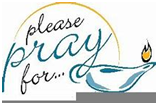 For Health Care Workers, Firefighters, EMT’s, Policemen & women,and the military.  For all those who serve to protect.For world peace.  For our companion synods.For our missionaries: Jacqueline and Patrick BenckeAnnouncements/CalendarSun.  8:30 am Coffee Fellowship; 9:30 am Sunday Worship/Pastor’s Installation/Deacon Susan Williams/HC; Congregational Fellowship Potluck Meal after Worship for Pastor Erik’s installation. Mon.   Mindy at Youth Networking mtg. in Mora. Tues.    9:30 am Women’s Bible Study; Mindy-Mission Trip mtg in Barnum.Wed.   4:30 pm FiA Choir; 5-6:30 pm FiA; 5:30-6 pm Confirmation Dinner; 6 pm Large Group Confirmation; 6:30 pm Worship Service/HC; 7 pm Small Group Confirmation: 7:30 pm Youth Group.Thurs.; 7 am Men’s Coffee; 6:30 am Men’s Text Study; 9 am Quilting; Mindy Youth Ministry training.Fri. Pastor Erik out of office.Sat.    8 pm AA mtg.Sun.  8:30 am Coffee Fellowship; 9:30 am Worship Service/HC/Bells.